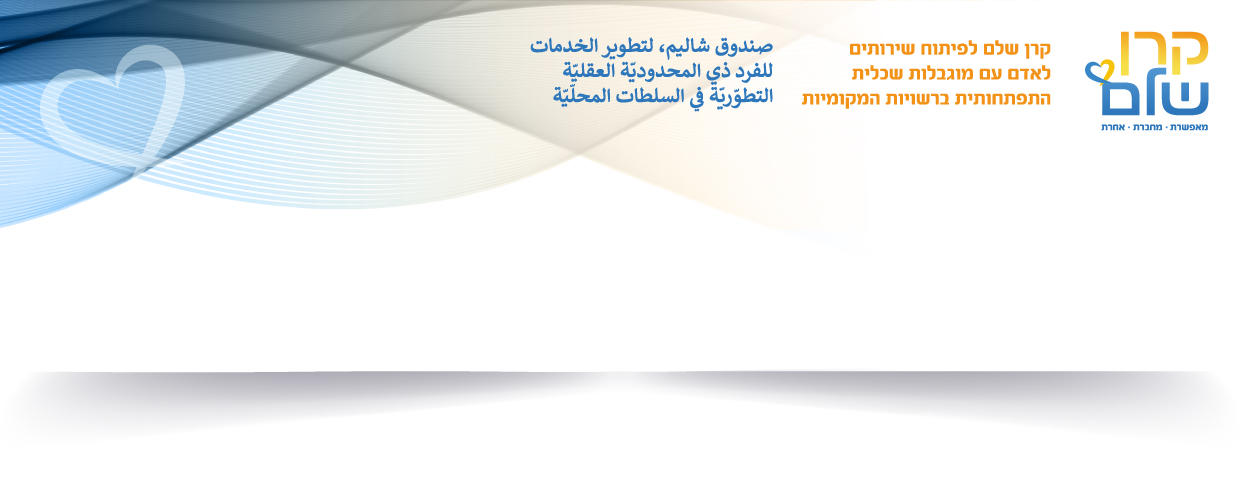 יש למלא את הטופס באמצעות המחשב בלבד. טפסים שימולאו בכתב יד לא יתקבלו!יש לשלוח את טופס באמצעות דוא"ל, בפורמט קובץ word  בלבדאת המועמדות יש להגיש עד יום שלישי , ט' שבט, תשפ"ג,  31.1.23  בשעה 16.00, באמצעות הדוא"ל, לכתובת carmi@kshalem.org.il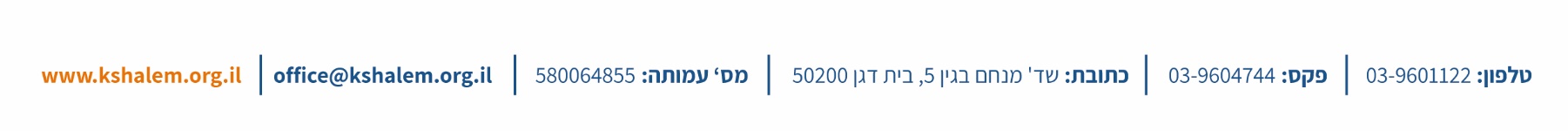 תנאי סף להגשה:  ראש רשות שלא זכה בפרס או אות הקרן משנת 2010 ואילך.  *שיקולי וועדת הפרס לבחירת הזוכים יכללו את הנושאים שבטבלה.  יש לפרט את פעילות הרשות בכל נושא.  *בנוסף- לוועדת הפרס  שיקול דעת בבחירת הזוכים. שם ראש הרשותשם הרשותשם  ותפקיד איש קשר/ מגיש המועמדות תאריך הגשת המועמדות מספר טל'  איש קשר דוא"ל  איש קשרנושאפירוט הפעילות ברשות1תוכנית רשותית לפיתוח מענים לאנשים עם מוגבלות שכלית 2שירותים פעילים בקהילה לאנשים עם מוגבלות שכלית ובני משפחותיהם3שילוב אנשים עם מוגבלות שכלית ומוגבלויות נוספות במגוון תחומי חיים4מיזמים חברתיים עבור אנשים עם מוגבלות שכלית  5חדשנות ויצירתיות בפיתוח מענים בקהילה לאנשים עם מוגבלות שכלית , כולל התאמה תרבותית6מיזמי הסברה וחשיפה התורמים לקבלה של אנשים מוגבלות שכלית התפתחותית בקהילה7נושאים נוספים שברצונכם לפרט